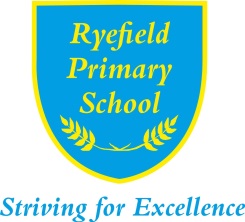 ACCESSIBILITY PLANIntroductionRyefield School meets part 6 of the Equality Act 2010 so it does not discriminate against disabled people.  The Special Educational Needs and Disability Act 2001 require that you do not discriminate against disabled people in their access to education by imposing a planning duty.AimThis Accessibility Plan will cover the followingIncreasing access to the school curriculum for disabled pupilsImproving the delivery of information to disabled pupils Improving physical access to the school environmentAny area of the school which is visited by members of the public is included in this act and the school has an obligation under Part 5, Employment.PlanIn June 2014 the school commissioned Evans Jones to complete a full Accessibility Audit of the schools facilities. The results of this audit have been analysed and placed into the following Accessibility Plan. The issues within this plan are to be resolved through the actions identified in the timescale shown. The Responsible Person named must ensure that these issues are rectified but do not necessarily have to carry out the changes themselves. Any problems that may delay the completion of the resolution must be noted in the comments column.Priority 1 - Urgent – low cost items which impose serious health and safety issues and/or barriers to accessPriority 2 - Adjustments which need to be carried out as soon as possiblePriority 3M - Adjustments as part of maintenance or capital works projectPriority 3R – As part of refurbishment programmePriority 4 – When a specific need is identifiedReviewRevision HistoryDate of this revision: September 2019 Date of next revision: September 2020The policy should be reviewed annually (or sooner in the event of revised legislation or guidance) ApprovalIssueActionCostResponsible PersonTimescaleIn SDPCompleteCommentsThe entrance into the site is fitted with dropped kerbs which are set above the level of the carriageway = issue to wheelchair userContact Planning Department at the Local Authority and request Local Highways Authority lower the dropped kerbs so that they are flush with the adjacent carriageway0School Operations Manager (SOM)ImmediatelyN/AYesThe post mounted lighting on the approach along Ryefield Avenue is poorly contrasted = collision riskContact Planning Department at the LA and ask for them to  apply contrasting markings to post mounted lighting0SOMImmediatelyN/AYesWater temperature appears excessively hot.Upgrade school heating system.EHead Teacher (HT)Sep 14N/AYesReplace all single taps with mixer taps as necessaryAccessible ToiletCleaner’s equipment set in the lateral transfer zone to the side of the WC panMove Cleaner’s equipment clear of transfer zone and instruct cleaners accordinglyASite Manager (SM)ImmediatelyN/AYesWater Temp checked monthlyExternal entrance to hallThe external steps adjacent to the above ramp have no contrasting nosings = difficult for the visually impaired to identifyApply contrasting nosing’s to step edgesA(SM)Sept 2020N/ALibrary- Stepped means of access beyond the fire exit door. - Steps require contrasting nosings and handrail.Fit contrasting nosings to steps and handrail system.ASBM  / SMNosing’s = End of Feb 2017Handrail = gain quote by End of Feb 2016N/ADependent on costYesExternal classroom doorsThe majority of these fire exit doors are stepped externally. External steps are not fitted with a suitable handrail system or contrasting nosing’s.Fit contrasting nosing’s to internal and external steps serving classroom fire exit/entrance doors.ASMJuly 2020N/AClassroomsEnsure Independent Escape for all disabled pupilsIdentify classrooms that give independent means of escape for pupils and place in Admissions Procedure0SOMImmediatelyN/AYesEvacu Chairs installed either side of junior blockStaff entrance to commercial buildingStepped approach are not fitted with contrasting nosing.Fit contrasting nosing’s to steps.ASMEnd of Feb 2015YesRamp access completedStaff entrance to commercial kitchenRoute can be used by disabled visitors accessing the main hall.Procedural change - ensure assistance is provided for disable visitors.Paving levels to be adjusted 0SOMSOMImmediatelyGain quote for ramp attachment Sept 2020N/AYesNew build entranceThe entrance doors are poorly manifested, putting a visually impaired person at risk of collision.Apply manifestation to glazed doors.ASOM and MACEBefore conversionNoYesKS2 Classrooms EntranceEntrance from KS2 playground into Yr2 Corridor has external stepped approach which does not benefit from a ramp and will therefore be inaccessible to a wheelchair user.In the short term ensure contrasting nosing detail to existing stepped approachLong term = install rampASMSBM / SMEnd of Feb 2015NoYesNo signage for disabled visitors wanting to access main school hall or a procedure in place to guide disabled visitorsProcedural change for all disabled visitors needing to access school hallASBMImmediatelyNoYesExternal entrance to main hallThe existing pavement route is currently obstructed by boxes Ensure all accessible pathways are clear of obstructions0SMImmediatelyNoYesHall RampNo contrasting nosings Fit contrasting nosing’s to stepsASMSept 2020NoTeacher’s Library stairwell is poorly lit.Upgrade light levels to achieve mi. 100lux at tread levelASMSept 2020NoQuote gained – due to cost the long term plan is to apply for funding from EFA (CIF)Main stairsStairs at either end of Year 2 Corridor are poorly lit.Upgrade light levels to achieve min. 100lux at tread levelASMSept 2020NoQuote gained – due to cost the long term plan is to apply for funding from EFA (CIF)Teachers LibraryLibrary is currently inaccessible to wheelchair usersNew Teachers Library area created in Teachers PPA room0HTImmediatelyNoYesServery HatchNo Tray Slide available for wheelchair usersProcedural Change – ensure all disabled pupils have lunchtime buddy and ensure SMSAs trained to assist0Deputy HeadImmediatelyNoYesLibrarySome shelves are set over 1400mm above floor level, putting some books out of reach to most wheelchair users.Procedural change - Offer assistance to wheelchair users in accessing texts set on high shelves.0Teacher or Responsible Adult leading classImmediatelyNoYesLibraryAisle widths restrict access.Re-arrange shelves to improvecirculation space.0Library lead and SMApril HolidayNoYesLibraryAt the time of inspection several resources were obstructed by musical equipment and other stored items. Relocate all stored items within Library to separate storage area0SMImmediatelyNoYesMeans of EscapeThe building appears to be fitted with audible fire alarm sirens only and thus there is a risk that a hearing impaired person will not be warned in the event of fire.Carry out Fire Warden training and ensure all Fire Wardens are aware that they must ‘sweep’ the building in event of an evacuation 0SOMJanuary 2015NoYesMeans of escapeSeveral ground floor final exits are inaccessible to wheelchair users or a disabled pupil, some means of assisted evacuation will be required.Create  Personal Emergency Evacuation Plans (PEEP) for all pupils and visitors that cannot access the exits0SEN CoordinatorSept 2017NoYesMeans of escapeNo disabled refuges in order that a wheelchair user can wait in a place for safety for rescue.Disabled refuge point already available in New Build. Second point to be assigned by staff room0SOMImmediatelyNoYesIssueActionCost BandingResponsible PersonTimescaleIn SDPCompleteCommentsPoor signage from the Highway and thus could prove difficult to locate by a user with a visual impairment or learning difficulty.Install well contrasted signage at entrance to site.AHTSOMSept 2020NoThe key fob and intercom system is mounted at an excessive height which will be out of reach to most wheelchair users.Discuss with Mace about lowering fob systemASOM & MACEAs part of snaggingNoYesThe accessible bays have no signage.Fit new post or building mounted signage ASMSummer 2015NoYesCurrent signage deemed adequateThere is no dropped kerb within close proximity to the accessible baysFit dropped kerb adjacent to accessible bays. AMACEAs part of snaggingNoYesCurrent drop curb meets current regulationsSeveral benches are located on grassed areas or on topsoil and will therefore be inaccessible to wheelchair users.Tables to be removedASMASAPNoYesTo be relocatedSchool access control system and intercom mounted at an inaccessible level for wheelchair users.Lower intercom system AMACEAs part of snaggingNoYesMale standard toiletThe cubicle door is fitted with a thumb turn control which will be difficult to operate by someone with impaired dexterity to the hands.Replace thumb turn with lever type controls.ASMAs and when requiredNoMale standard toiletThe basin is fitted with knob taps which will be difficult to grip and turn by someone with limited dexterity to the handsReplace knob taps with lever tapsASMAs and when requiredNoAccessible ToiletThe cubicle door is fitted with a thumb turn control which will be difficult to operate by someone with impaired dexterity to the hands.Replace thumb turn with lever type controls.ASOMWhen all standard toilets are refurbishedYesAccessible ToiletThe basin is fitted with knob taps which will be difficult to turn by someone with limited dexterity to the handsReplace knob taps with lever tapsASOMWhen all standard toilets are refurbishedYesAccessible ToiletNo means to dry hands within reach of the WC panFit paper towel dispenser within reach of panASMASAPNoYesPupil Accessible ToiletThe cubicle is not fitted with a pull cord alarm. Long term = Fit pull cordShort term = ensure wheelchair users accompaniedASOMSOMAs part of refurbImmediatelyYesYesPupil Accessible ToiletThe pull switch to the light was noted to be mounted at an excessive heightExtend pull cord to light switchASMEnd of summer 2015NoYesThe approach to the main entrance door is set to a gradient; wheelchair user would have difficulty in approaching the main entrance and operating the door set.Reception staff to open door for all wheelchair usersPolicy ChangeASOMImmediatelyNoYesExternal entrance to hallThere is a risk of a visually impaired user walking into the bottom step or off of the top step on the external approach to the School Hall.Fit nosings to stepsASMSept 2020NoExternal entrance to hallThe external steps adjacent to the ramp on approach to School Hall are fitted with only a single handrail Fit additional handrail to side of steps.ASOMQuote to be gained by end of Sept 2020NoYesThe fire escape door serving the main School Hall is set 150mm above external ground levels & this is dealt with by way of a ramp with an insufficient level landing.Re-design the ramp to incorporate a 1500mm level landing and handrailASM to gain quote By end of Sept 2020NoExternal entrance to hallThe door width is further reduced to 700mm on account of the push bar device.When next replacing the door we suggest a door and half leaf set is fitted.ASM to gain quoteAs and when requiredNoExternal entrance to hallThe entrance mat using coir fibres which bind with the wheels of a wheelchair making this mat very difficult to pass by a wheelchair user.Replace coir mat with new firm surfaced mat.ASM to gain quoteBy end of Sept 2020NoFrom the Infants Hall a short corridor provides access to a further fire exit door leading to the rear playground area Whilst served by a ramp, the top of the ramp finishes 75mm below the threshold, posing a barrier to a wheelchair userRe-grade ramp in accordance with BS:8300, Table 1, ensuring level threshold and landing – en-route to Infants HallBSOM to gain quoteEnd of Sept 2020NoThe fire exit serving the Library has steps that are not fitted with contrasting nosing’s or a handrail system to either side.Fit handrail system to either side of stepsASMEnd of Sept 2020NoThe staff entrance door to the Site Manager’s OfficeHas a ramp that is fitted with a single handrail only.Fit additional wall mounted handrailASMApril 2015 to gain quoteNoYesAlternative stepped approach to Site Manager Office is not fitted with contrasting nosings tactile corduroy paviors or a handrail system to either side.Fit contrasting nosings and hand rail to either side of stepsASMSept  2020NoEarly years buildingThreshold detail is raised above the level of paving, posing a trip hazard and barrier to a wheelchair user.Re-grade external paviors to form level threshold detail – entrance door on approach from new Early Years BuildingAMACEAs part of snaggingNoYesNew Build EntranceThis door is fitted with a knob type handle which will be difficult to grip, particularly for someone with limited dexterity.fit ergonomic ‘D’ type handleAMACEAs part of snaggingNoThe floor door strip for the fire exit at the end of the Year 2 corridor is at a higher level than the internal thresholdReplace the floor door strip as it becomes necessary ASMAs and when requiredNoCorridorsLighting levels are low in all corridors.Upgrade fittings to ensure 200 lux along all corridors.BSMAs part of redecoration programYesQuote gained – due to cost the long term plan is to apply for funding from EFA (CIF)No Handrails available on the small flight of steps going to Main Hall in Main foyerFit new handrails to either side of steps from Reception to the Main School HallASMApril 2015 to gain quote then add to annual redecoration programYesYesHall rampOuter handrail system needs extending to ensure it is continuous.Gain quote to make handrail continuousASMBy April 2015YesYesHall RampSteps for hall ramp only have handrail system on one side.Gain quote  to fit additional wall mounted handrail systemASMBy April 2015YesYesLibrary RampHandrail system only fitted to one side.Gain quote to fit additional wall mounted handrail systemASMBy April 2015YesYesLibrary RampSteps next to ramp are not fitted with a handrail system to either sideGain quote to fit handrail system to either side of stepsASMBy April 2015YesYesThe reception desk is not fitted with a hearing loop which may make communication difficult with the hearing impaired.Fit portable hearing loop to desk and train staff in its use.ASOMSept 2020Yes if neededThe Teacher’s Library stair is fitted with nosings but these achieve poor tonal contrast making it very difficult for a visually impaired person to identify the steps edges thus posing a significant trip hazard.Fit new contrasting nosing inserts to Teacher’s Library stairASMSept 2020NoThe Teacher’s Library stairs are fitted with only a single handrail and thus there is no means of support for an elderly or mobility impaired person with no strength or mobility to one side of the body such as an amputeeFit additional handrail to Teacher’s Library stairsASMGain quote for handrail by April 2015YesYesStaff & Visitor toiletsWash hand basins are fitted with thumb turn taps requiring a degree of dexterity to the hands, posing a barrier to someone with limited dexterity such as an elderly person with arthritis.Fit ergonomic lever style taps to sinksASOMAs part of toilet refurbYesYesStaff & Visitor toiletsLighting levels were noted to be inadequate, particularly the cubicle.Upgrade lighting to achieve 200 lux in toilets.ASOMAs part of toilet refurbYesQuote gained – due to cost the long term plan is to apply for funding from EFA (CIF)ToiletsWhilst toilets are fitted with pictogram signage there is no text to identify staff, visitor and pupil toilets respectively.Fit clear signage to identify particular use of staff, pupil and visitor toilets.ASMSept 2020NoHall StageThe Main School Hall incorporates a raise stage set approximately 450mm above the general floor level. The steps are not fitted with contrasting nosing system or handrail system to either side.Fit handrail system to right hand side of steps & fit contrasting nosings.ASMSept 2020YesPartThe Main Hall and Infants Hall are not fitted with any means of hearing enhancement system which will make communication with hearing aid users more difficult.Install hearing loops to Main HallCSOMSept 2020NoSENCO to liaise with HI Team Classroom lightingInadequate lighting levels in some classroomsUpgrade to achieve 300 lux at desk level.BSMSept 2020YesQuote gained – due to cost the long term plan is to apply for funding from EFA (CIF)Classrooms are not fitted with a room numbering system and existing signage was noted to be lacking in colour and contrast and in some instances mounted at an excessive height.Install clear signage to each classroom door.ASOMBy April 2015NoYesClass name and Year Group number or Letter clearly displayed on each door.Means of EscapeWe recommend that isolated areas including toilets are fitted with flashing beacons to supplement the audible system.Fit flashing beacons ion isolated areas including toiletsBSMSept 2020YesQuote gained – due to cost the long term plan is to apply for funding from EFA (CIFMeans of escapeWe saw no evidence that evacuation chairs had been purchased.Purchase evacuation chairs for each stairway.ASOMImmediatelyNoYesMeans of escapeOnce refuges have been designated we do suggest that intercom systems are fitted Install signage for refuge point at front of schoolASOMBy April 2015NoYesLiftThe lift is not fitted with a handrail to provide a means of support to a mobility impaired person.Fit handrail at 900mm above floor levelAMACEAs part of snaggingNoYesLiftThere is currently no signage to identify the lift on the approach.Fit clear signage to identify liftASOMApril 2015NoYesAccessibility toilet KS2 blockThere is no means to dry ones hands within reach of the WC pan and thus a user may be forced to adjust dress with wet hands.Fit paper towel dispenser within reach of panASMApril 2015NoYesAccessibility toilet KS2 blockCoat hooks are set out of reach to wheelchair users.Fit new coat hook at 1050mm above floor levelASMAugust 2015NoYesAccessibility toilet KS2 blockThe colostomy shelf in the ground floor cubical obstructs lateral transfer from chair to WC pan.Relocate shelving unit to rear right hand side corner of cubicle.AYesCommunity RoomThe Community Room has a small wash hand basin is fitted with thumb turn taps requiring a degree of dexterity to the handsFit ergonomic lever style taps to sinkAMACESnaggingNoYesEYFS BlockEntrance signage on the approach is lacking in colour and contrast, making it difficult to identify. This can create a confusing environment, particularly as entrance doors are consistent in design.Improve colour and contrast of entrance signage.ASOMSept 2020NoEYFS BlockNo clear signage for main entrance into NurseryFit clear signage above Nursery entrance door.ASOMSept 2020YesEYFS BlockThere is currently no intercom system or doorbell in order that a visitor can access the Nursery.Fit intercom or doorbell on approach to Nursery.ASMApril 2015 to gain quoteYesYesTemporary classroom toiletThe electric heater mounted at low level reduces the effective width of the cubicle, restricting manoeuvring space to the side of the WC and transfer space.Relocate radiator/heater, ideally at high levelASMApril 2015NoN/AHut now removed from siteIssueActionCost BandingResponsible PersonTimescaleIn SDPCompleteCommentsThe controlled gate linking the public car park with playground and sports pitches needs excessive opening force to push open, which will pose a barrier to someone with limited upper body strength or a wheelchair user.Adjust self-closing device to achieve 30 Newtons (max) opening forceAMACESnaggingNoYesWe did note localised areas where the tarmac hard surfacing is in poor condition and noted several raised concrete kerb edgings and upstands posing a trip hazard.Undertake localised repairs to tarmac hard surfacing within playgrounds to ensure firm and level surfaceASBM & SM  to identify areas and gains quoteSept 2020YesThe colour and contrast of the pegs in changing facilities needs changingImprove colour and contrast of coat pegsASMSept 2020NoExternal entrance to hallExternally we did note paving slabs are set below the level threshold detail resulting in an excessive upstand exceeding 20mm.Re-grade paviors beyond fire exit door to ensure level threshold detailASBMWhen next refurbing areaNoEntrance to new buildThis door was noted to be particularly stiff to open.Adjust self-closing device to achieve 30 Newtons maximum opening force.AMACEAs part of snaggingNoYesEYFS BuildingRemaining external doors were also noted to require in excess of 30 Newtons force to pull open.Adjust self-closing devices and door sets to achieve 30 Newtons maximum opening force.AMACEAs part of snaggingNoYesEYFS ExtensionSelf-closing doors require in excess of 30 Newtons of force to pull open, thus making them difficult to operate by some users with impaired upper body strength.Adjust self-closing devices to achieve maximum 30 Newtons opening force to internal doors.ASMImmediatelyNoYesKey stage 2 extensionEntrance doorThe access control system serving this door was noted to be defective at the time of inspection.Repair, test and commission access control system.ASMImmediatelyNoYesKey stage 2 extensionEntrance doorThe entrance doors require excessive force to pull open exceeding 30 Newtons thus making them very difficult to use by someone with impaired upper body strength.Adjust door closers to achieve maximum 30Newtons opening force.ASMImmediatelyNoYesKey stage 2 extensionSelf-closing doors require in excess of 30 Newtons of force to pull open, thus making them difficult to operate by some users with impaired upper body strength.Adjust self-closing devices to achieve maximum 30 Newtons opening force to internal doors.ASMImmediatelyNoYesLiftThe lift achieves adequate colour and contrast against adjacent wall surfaces. We suggest that adjacent reveals are painted in a contrasting colour.Improve colour and contrast of lift door reveals.ASMAs part of 15-16 redecoration scheduleYesYesMACE checked colours surrounding lift and they do comply with current regulationsKS2 BlockAll basins are fitted with knob type taps which will be difficult to grip and turn by someone with impaired dexterity to the hands.Replace knob type taps with lever type tapsASOMAs part of toilet refurbYesYesEYFS BlockThe Nursery entrance doors require excessive force to pull open exceeding 30 Newtons Adjust door closers to achieve maximum 30Newtons opening force.AMACEAs part of snaggingNoYesEYFS BlockAll basins within the Nursery and classrooms are fitted with knob type taps which will be difficult to grip and turn by someone with impaired dexterity to the hands.Replace knob type taps with lever type tapsAMACEAs part of snaggingNoYesEYFS BlockSelf-closing doors  required in excess of 30 Newtons of force to pull open, thus making them difficult to operate by some users with impaired upper body strength.Adjust self-closing devices AMACEAs part of snaggingNoYesIssueActionCost BandingResponsible PersonTimescaleIn SDPCompleteCommentsFrom the playground adjacent to the Main School Hall the site topography slopes upwards towards the temporary Year 2 Classroom.Whilst the gradient varies in severity the overall gradient exceeds 1:20. Create pathway between Year 2 temporary classrooms and playground area – provide ramp in accordance with BS:8300.BMACEAs part of snaggingNoYesExternal entrance to hallThe width through the entrance door/fire exit to the main School Hall is not wide enoughFit new door and a half set to achieve minimum 800mm clear width through a single leaf.BSM to gain quoteSept 2020NoAdjacent to the Library fire exit door there is a ramped approach to the Staff entrance door serving the Key Stage 1 Classrooms which does not have a level landing.Re-grade ramp on approach to staff entrance door to Key Stage 1 in accordance with BS:8300BSM to gain quoteSept 2020Yes – to be added once quote obtainedFire exit doors from the Infants Hall and Community Room, preventing independent means of escape. Re-grade external ground levels to form level threshold detail – serving Infant Hall and Garden RoomASM to gain quote Sept 2020Yes – to be added once quote obtainedYear 2 Classrooms EntranceThe external stepped approach does not benefit from a ramp and therefore be inaccessible to a wheelchair user.Form ramp in accordance with BS:8300, Table 1 on approach to entrance serving Year 2 Classrooms.BSM to gain quoteSept 2020Yes – to be added once quote obtainedExternal door handles generally are poorly contrasted against the door frames making them difficult to identify by a visually impaired personFit new well contrasted ‘D’ shaped door handles.ASMAs and when they need replacingYesSome internal doors do not incorporate vision panelsWhen replacing internal doors fit full height vision panels to compartment doors and to classroom doors.ASOMAs and when requiredYesYesStaff & Visitor toiletsSanitary ware is poorly contrasting against adjacent wall surfaces and tiling. We suggest this issue is addressed when next redecorating or replacing wall finishes Improve colour and contrast of sanitaryware.0SMAs part of redecoration scheduleYesThere is currently no accessible toilet within the main building for adultsInstall new accessible toilet cubicle close to Main Reception accordance with BS:8300, Figure 51.CSOMInclude within toilet refurbYesYesThe distance from the Year 1 & 2 classrooms to the nearest accessible toilet is excessive.Convert existing Medical WC to fully accessible toilet cubicle in accordance with BS:8300 Fig 51.CSM to gain quote Sept 2020YesLooking at refurbishment to have the welfare toilet changed to accessible toilet ClassroomsClassrooms are not fitted with any means of hearing enhancement system which may make communication with hearing aid users more difficult.Install hearing loops to classroomsBSOMAs and when a pupil requiring a hearing loop joins the schoolYesMeans of escapeThe building appears to be fitted with audible fire alarm sirens only and thus there is a risk that a hearing impaired person will not be warned in the event of fire.When renewing/upgrading alarm fit combined sounder and beaconsCSMAs and when requiredYesQuote gained – due to cost the long term plan is to apply for funding from EFA (CIF)EYFS BlockPowder coated aluminium door sets are lacking in colour and therefore hard to identify by someone with impaired vision. Improve colour and contrast of doors when next replacingASOMAs and when requiredNoYesMACE confirmed that current colours comply with regulationsTemporary classroomCoat pegs in lobby area not clearly identifiableImprove colour and contrast of coat pegsASMAs part of annual redecorationYesN/AHuts removed from siteIssueActionCost BandingResponsible PersonTimescaleIn SDPCompleteCommentsAny disabled employee should be allocated a parking space close to the buildingAllocate parking spaces to disabled employees in close proximity to places of workASOMAs and when the need arisesNoYesThe temporary building has a female accessible toilet onlyAmend pictogram signage to unisexASMImmediatelyNoN/AHuts removed from siteFront line staff should receive disability and awareness etiquette training.Encompass in Performance Management targetsASOMSept 2020YesLibraryIn order to assist users with low vision some means to enlarge text should be provided.Provide magnifying glasses and screensASENCOAs and when need arisesNoLibraryUsers should also be able to enlarge test using a photocopier where available.Allow users to enlarge text on photocopier0TeachersAs and when necessaryNoYesN/ALibraryThe provision of scanning and synthesised speech technology should also be investigated.Purchase scanning and speech synthesis technologyBSOMAs and when the need arisesNoClassroomsDoors to some classrooms were noted to fall slightly below the recommended minimum opening width of 750mm, which will pose a barrier to some wheelchair users.Ensure any pupil in a wheelchair is given a classroom that has an adequate opening width to the classroom doorBSOMAs and when the need arisesNoIT RoomsDue to the age profile of pupils desks are mounted at an unsuitable height for a wheelchair user, achieving 570mm knee space.Install adjustable height workstation system should a specific need be identified.ASOMAs and when need arises or when room refurbished whichever comes firstNoMeans of escapeWe recommend that hearing impaired students are issued with a vibrating pager system linked to the fire detection system.Ensure hearing impaired pupils are issued with a vibrating pager systemBSOMBy April 2015 gain quote ready for when the system may be neededNoCompleteRevision dateBySummary of Changes MadeSept 2019Resources CommitteeNameSignatureTitleDate of IssueVersionChair of Governors1